Дополнительные документы и сведения:Доступ на участок:Доступ на земельный участок свободен. Осмотр земельного участка может осуществляться в любое время, присутствие представителя организатора аукциона не требуется.Обременения земельного участка/ ограничения прав на земельный участок:- охранная зона канализационных тоннельных коллекторов;- зона затопления;- охранная зона водопроводных сетей;- единая зона регулирования застройки и хозяйственной деятельности 3, ОЗРЗ-3(06)02.Особые условия:В договор на размещение НТО включить следующие особые условия:1. Дополнить пункт 3.2.22-1 Договора условием следующего содержания: «(исключить размещение НТО в охранной зоне водопроводных сетей)».Схема границ земельного участкапо адресу: Санкт-Петербург, Новосмоленская наб., уч. 12 (напротив д. 2 по Новосмоленской наб.)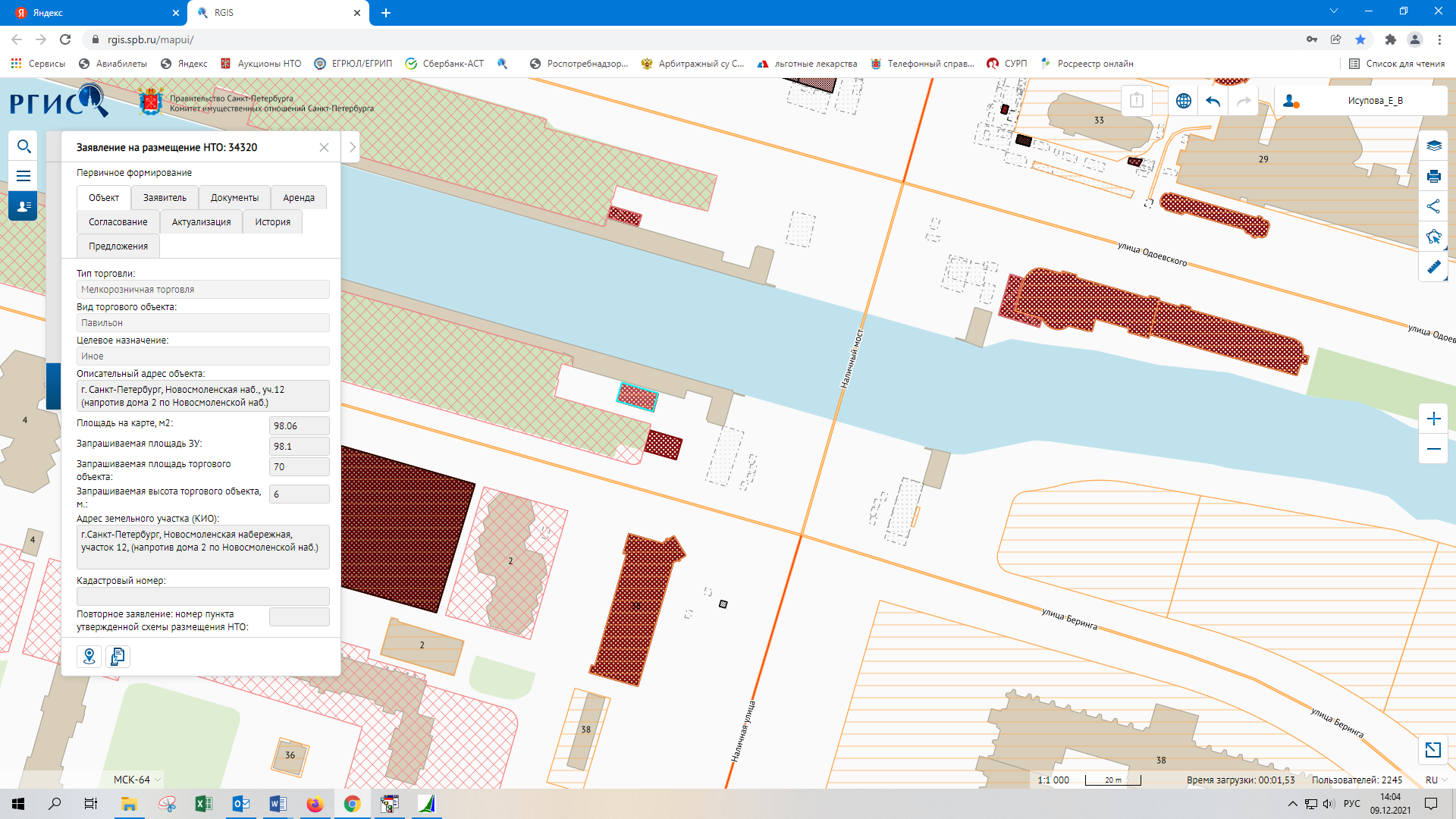 